BIOLOGÍANutrición animales (80 puntos)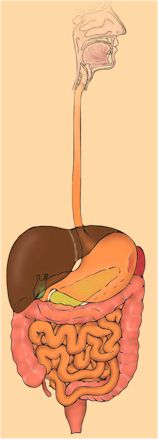 Explica la diferencia entre formas selectivas y no selectivas de captura del alimento, y explica un mecanismo selectivo y otro no selectivo (8 puntos)Dado el siguiente esquema del digestivo humano:Completa el dibujo poniendo nombre a las partes del tubo digestivo y las glándulas anejas.Nombra los procesos digestivos que tienen lugar en la boca.¿Qué jugos digestivos vierten en el duodeno y qué sustancias digieren?Explica en qué consisten los movimientos peristálticos y de mezcla , y en qué parte deltubo digestivo se producen  (15 puntos)Explica las características de cada uno de los tres tipos de vasos conductores que hay en el organismo (estructura, sentido de circulación de la sangre, presión sanguínea) (9 puntos)Nombra el modelo de aparato circulatorio y el tipo de corazón que presenta cada uno de estos animales: caracol, cocodrilo, atún, saltamontes, rana, lombriz de tierra (12 puntos)Nombra las válvulas que se abren y cierran en el ciclo cardiaco, e indica si están abiertas o cerradas en cada una de las fases. ( 10 puntos)¿Dónde se localiza y cuál es la función del nódulo aurículoventricular y del fascículo de Hiss? (8 puntos)Explica las funciones del aparato excretor. ¿Qué productos se pueden eliminar en la excreción? Nombra las  tres formas en que se pueden eliminar los productos nitrogenados, y de qué depende el que un animal los elimine de una forma u otra. Pon un ejemplo de cada una de las formas de eliminar productos nitrogenados. (12 puntos)Dado el siguiente esquema del sistema renal y de una nefrona, pon nombre a los números del esquema, y explica cómo se produce la orina en mamíferos, nombrando cada una de las tres fases, indicando en qué parte de la nefrona se produce cada una de ellas, y los acontecimientos que en ellas se producen. (14 puntos)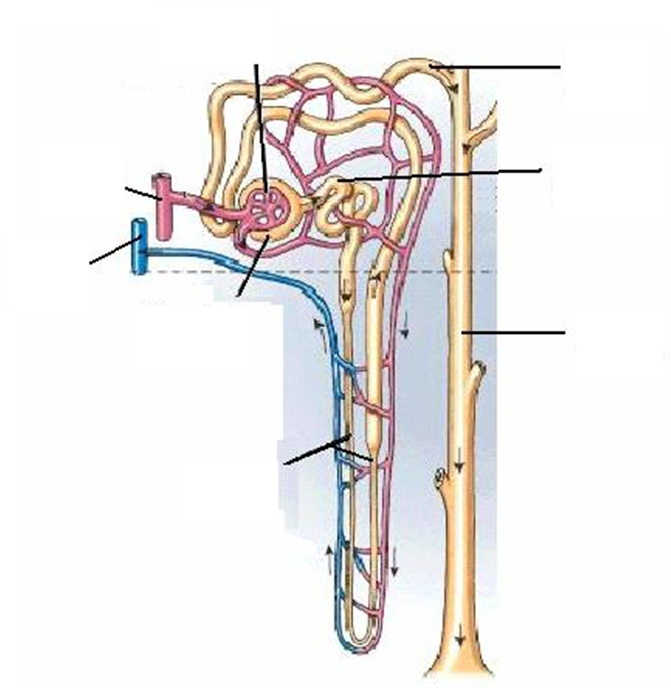 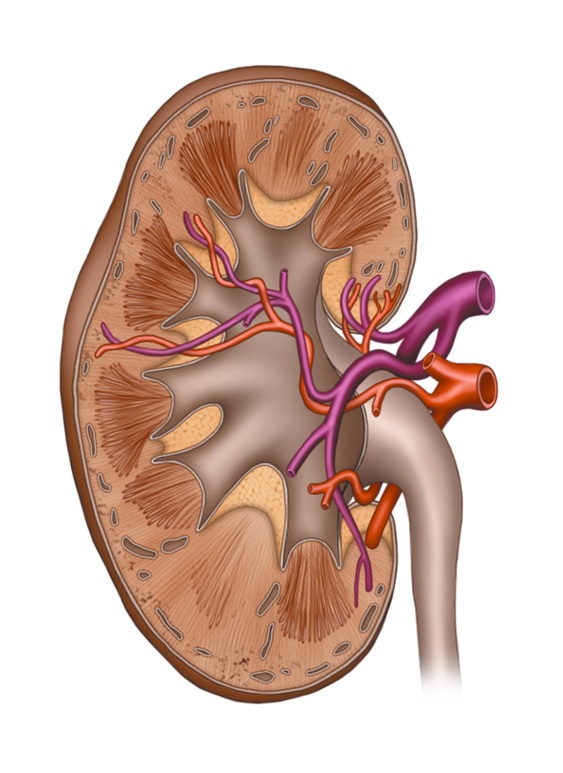 